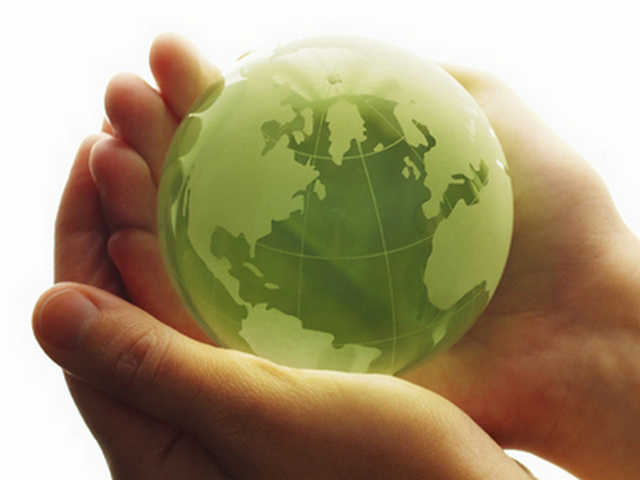 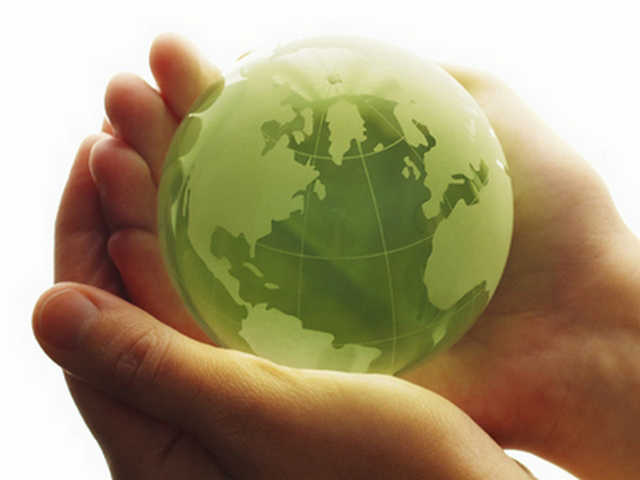 В третьем квартале 2017 года санитарно-химической лабораторией, лабораторией  дозиметрии внутреннего облучения и лабораторией по контролю за источниками ионизирующих и неионизирующих излучений (ЛКИНИ) ФГБУЗ ЦГиЭ № 25  ФМБА России в рамках социально-гигиенического монитаринга проведен ряд исследований по контролю за окружающей средой на поднадзорных объектах.Санитарно-химической лабораторией проведено  634  исследования   атмосферного воздуха, 50 исследований воды открытого водоема, 315 исследований растительности, 1075 исследлований почвы.ЛКИНИ на показатели радиоктивности проведено 185  исследований   атмосферного воздуха, 24 исследования пробовощей, 125 исследованийпочвы,  125 исследований проб растительности, 1588 исследований физических  факторов. Лабораторией  дозиметрии внутреннего облучения исследовано  84 биопробы мочи персонала радиационно-опасных объектов на уран. (в том числе биопробы мочи  на ртуть, уран фонового населения).По результатам исследований превышения  критических значений в соответствии с СанПиН 2.1.6.1032-01 «Гигиенические требования к обеспечению качества атмосферного воздуха населенных мест», СанПиН 2.6.1.2800-10 «Гигиенические требования по ограничению облучения населения за счет источников ионизирующего излучения», СанПиН 2.6.1.2523-09 «Нормы радиационной безопасности (НРБ-99/2009)» не выявлено.ФГБУЗ ЦГиЭ № 25  ФМБА России в соответствии с Приказом Росстата, ежемесячно заполняются и направляются  в МРУ № 25 ФМБА России сведения федерального статистического наблюдения в соответствии с формой № 1 - «Сведения об инфекционных и паразитарных заболеваниях», формой № 2 - «Сведения об инфекционных и паразитарных заболеваниях», формой  № 5 - «Сведения о профилактических прививках».  Заполнение вышеуказанных форм обеспечивает оперативный мониторинг и анализ инфекционной заболеваемости, а так же обеспечивает сбор информационных данных о проведенных профилактических прививках, которые необходимо проводить для эффективного предупреждения возникновения и распространения инфекционных заболеваний в трудовых коллективах.Заведующая отделениемстатистики и мониторинга А.П. Шипугина